Jervie 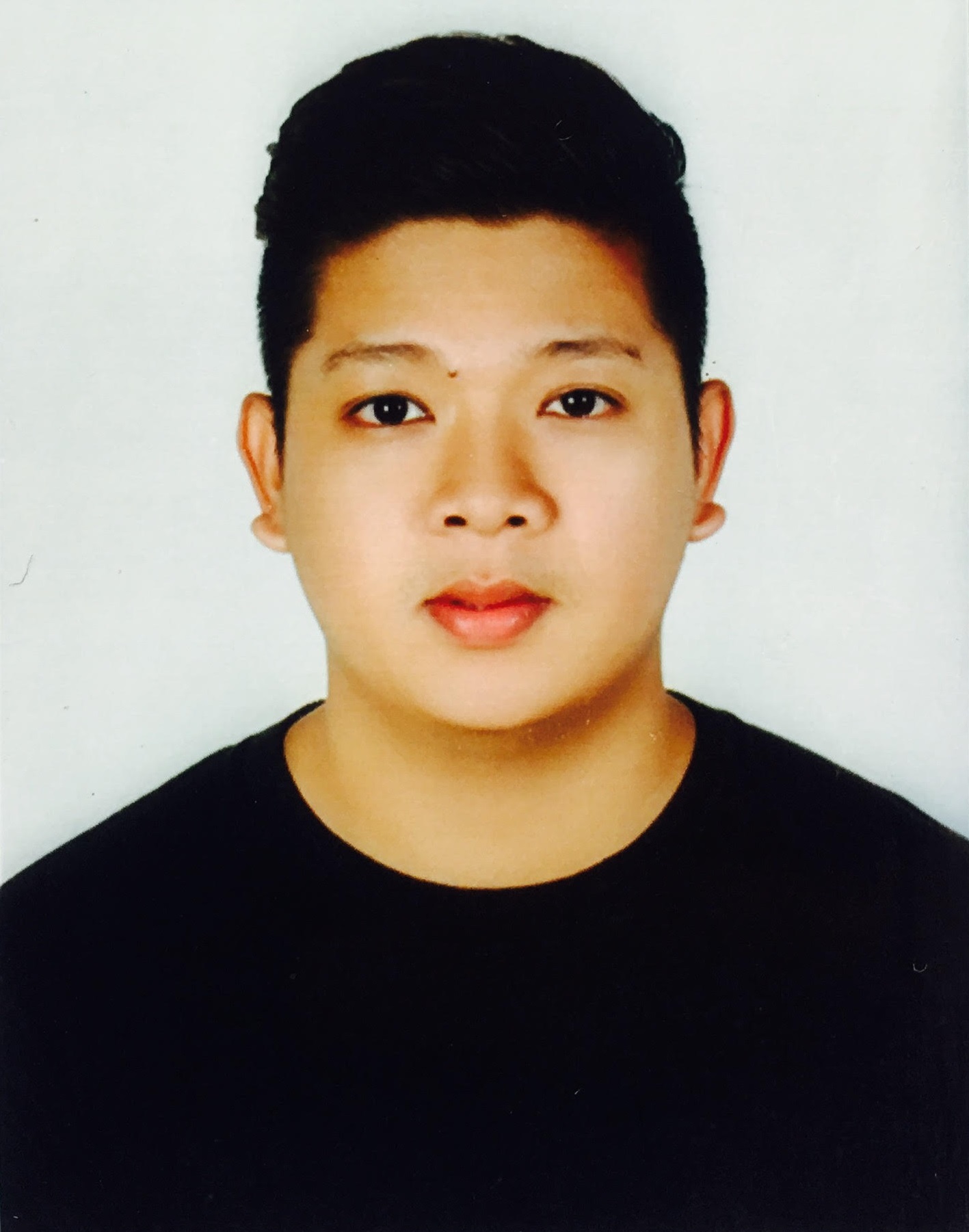 C/o-+971 505891826	Jervie.339431@2freemail.com SALES EXECUTIVE / RECEPTIONIST / CUSTOMER SERVICE REPRESENTATIVE / OFFICE ADMIN ASSISTANT / CALL CENTER AGENT OBJECTIVETo apply and maximize my skills and to widen my experiences in the field of sales, customer service and office administration with a competent multinational company and offer my services in achieving it goals.SKILLS & COMPETENCIESOver  years of experience in customer service. A highly passionate and enthusiastic person, living and working in excellence. Fluent in Filipino and English; Can easily adapt to the work with multicultural environment and is easily taught with minimal supervision.Computer Literate: Microsoft Office (Word, Excel, PowerPoint)Strong communication skillsActive Learning60 wpm typingAdaptability and ability to work under pressureFlexiblePROFESSIONAL EXPERIENCESales Executive / Receptionist / Customer Service Representative	March  2016 – January 2017Illuminations Well being CenterJumeirah Lakes TowersMain Responsibilities:Sales through outbound calling.Receiving inbound calls and follow or process the request of the clients.Setting up appointments.Inform clients about new products and services.  Listen to objections and handle them effectivelyGenerate more leads from the people outcalledEnter the details of every interaction in the system. Assisting clients at the reception and answering their queries. Team Member / Service Crew	December 2014 – March 2016El Pasha Café & RestaurantJumeirah Lakes TowersMain Responsibilities:Greet customers, present menus, make recommendations and answer questions regarding food and beverages.Cashier. Inform customers about daily specials. Take orders and relay to kitchen and bar staff. Prepare and serve foods at customer’s tables. Present bill to customers and accept payment. Maintain clean and well organized service areas (tables) and food storage 
Clean equipments, utensils, storeroomHughesnet Case Analyst	April 2013 – September 2014Sutherland Global ServicesBerthaphil, Berthaphil II, Jose Abad Santos AveMain Responsibilities:Perform call monitoring and provide trend data to the management team.Provide feedback/ coaching to CSRs and track performance.Provide soft skills, quality and other related training to staff.Coordinate/ participate in call calibration sessions with the operations team.Participate in customer and client listening programs.Identify client/customer needs and expectations.Prepare and analyze internal and external quality reports for management staff review and highlight specific areas needing attention (with suggested improvements).Hughesnet Billing and Technical Consultant	June 2012 – April 2013Sutherland Global ServicesBerthaphil, Berthaphil II, Jose Abad Santos AveMain Responsibilities:Offered excellent customer service to thousands of international clients; Worked with all the company’s department (accounts/billing/up selling, management, and supervisory) smoothly, resolving any technical, accounts, or services concerns with superb client satisfaction and commendations.Handled escalated calls resolved customer concerns and exemplified top notched customer service; Support service plan downgrades and upgrades, reactivating cancelled and or suspended accounts, processing customer payments by check, credit or debit card; Support technical issues of the customer such as no browsing, slow browsing and other technical related concerns; Quickly and effectively solve customer challenges. Up selling after resolving customer concernTRAININGS  December 2012 – TECHNICAL SUPPORT REPRESENTATIVE TRAINING (Sutherland Global Services)As a part of customer service, Technical Support may require more specific or targeted training depending on the products or services of the business. As the word implies, a Technical Support Representative's main role is to provide assistance to their customers who requires help with the product or service they acquired. (Satellite Internet Service) March 2012 – PRODUCT SPECIFIC TRAINING (Sutherland Global Services)Introduction to specific product of the Account (Satellite Internet Service Provider) Includes training in handling Billing queries. Tools introduction (Oracle/CRM) February 2012 – LANGUAGE & COMMUNICATIONS SKILLS (Sutherland Global Services)Introduction to English Language GrammarIncludes Pronunciation, Enunciation, Subject Verb Agreement 3 Components of Communication. How to provide good customer support. EDUCATIONAL BACKGROUNDBachelor of Science in Business Administration (Major in Management) St. Nicholas College, City of San FernandoPampangaJune 2007-April 2011Associate in Computer ScienceData College, City of San FernandoPampangaMarch 2007PERSONAL PROFILE	Age:	27 yrs. Old			Civil Status: Single	Birth date:  July 01, 1988		                Height:	5’6”		Citizenship: Filipino			Religion: INC 